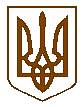 УКРАЇНАБілокриницька   сільська   радаРівненського   району    Рівненської    області(п’ятдесят перша чергова сесія сьомого скликання)ПРОЄКТ РІШЕННЯвід  30 вересня  2019 року                                                                                  Про скасування рішень сесії Білокриницької сільської радиБеручи до уваги судові спори, які виникли у процесі добровільного об’єднання територіальних громад сіл  Біла Криниця, Антопіль і Глинки Білокриницької сільської ради Рівненського району Рівненської області, сіл Шубків, Котів, Гориньград Другий, Гориньград Перший, Дуби, Рисв’янка Шубківської сільської ради Рівненського району Рівненської області, сіл Городище, Кругле Городищенської сільської ради Рівненського району Рівненської області у Білокриницьку сільську об’єднану територіальну громаду з адміністративним центром у селі Біла Криниця, з метою уникнення затягування у часі процесу об’єднання та приведення документів у відповідність до чинного законодавства, керуючись  ч. 1 ст. 59 Закону України «Про місцеве самоврядування в Україні», сільська радаВИРІШИЛА:Скасувати рішення сесії Білокриницької сільської ради:рішення № 780 від 27.06.2018 року «Про ініціювання добровільного об’єднання територіальних громад та проведення громадського обговорення»;рішення № 807 від 03.08.2018 року «Про надання згоди на добровільне об’єднання територіальних громад»;рішення № 864 від 07.12.2018 року «Про внесення змін до рішення сільської ради від 03.08.2018 №807 «Про надання згоди на добровільне об’єднання територіальних громад»;рішення № 966 від 09.04.2019 року «Про схвалення проекту рішення про добровільне об’єднання територіальних громад»;рішення № 970 від 03.05.2019 року «Про внесення змін до рішення сесії сільської ради №966 від 09.04.2019 року «Про схвалення проекту рішення про добровільне об’єднання територіальних громад»;рішення № 1009 від 08.07.2019 року «Про добровільне об’єднання територіальних громад».Сільський голова                                                                                 Т. Гончарук